МБУ ДО «Центр дополнительного образования»МБДОУ «Детский сад № 19 «Катюша»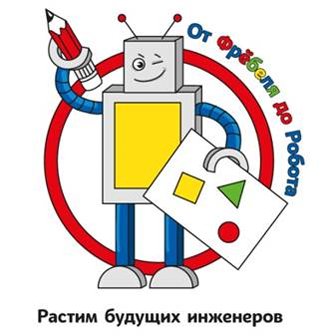 МАСТЕР-КЛАССПО ОРГАНИЗАЦИИ ДЕТСКОГО МОДЕЛИРОВАНИЯНА ПРИМЕРЕ РЕАЛИЗАЦИИ ПАРЦИАЛЬНОЙ ПРОГРАММЫ «ОТ ФРЁБЕЛЯ ДО РОБОТА:РАСТИМ БУДУЩИХ ИНЖЕНЕРОВ»Смоленск20 мая 2021Мастер-класс по организации детского моделированияна примере реализации парциальной программы«От Фрёбеля до робота: растим будущих инженеров»Цель мероприятия: обобщение и диссеминация передового педагогического опыта по реализации программы «От Фрёбеля до робота: растим будущих инженеров».Проблемное поле:ресурсное обеспечениесистемы выявления, сопровождения и развития у детей готовности к изучению технических наук средствами игрового оборудования.взаимодействие участников образовательного процесса в вопросах выявления, сопровождения и развития технического творчества дошкольников.Участники: педагоги дошкольных образовательных организаций города СмоленскаМесто и время проведения: 20 мая 2021 года 13.00,электронная площадка муниципального бюджетного дошкольного образовательного учреждения «Детский сад № 19 «Катюша» города СмоленскаМодератор:Фролова Ольга Валерьевна, методист методического отдела МБУДО «Центр дополнительного образования»Форма проведения: дистанционно, видео-выступления, анкетирование участников через Google ФормыМатериалы размещены на сайте МБДОУ «Детский сад № 19 «Катюша» http://www.mdou19-smol.ru в разделе «Педагогам», вкладка «Виртуальный методический кабинет»ПРОГРАММАЗАПОЛНЕНИЕ АНКЕТЫ ДЛЯ УЧАСТНИКОВ мастер-класса ОБЯЗАТЕЛЬНОhttps://forms.gle/pSACoYqanXgCxbPw7Все материалы мастер-класса размещены на сайте МБДОУ «Детский сад № 19 «Катюша» в разделе «Педагогам», вкладка «Виртуальный методический кабинет» и будут доступны для изучения до 15 июня 2021 года.№ п/пТемаФИО, должностьФорматОрганизация техносреды в ДОООрганизация техносреды в ДОООрганизация техносреды в ДОООрганизация техносреды в ДОО1Построение развивающей предметно-пространственной среды для внедрения программы «От Фрёбеля до робота: Растим будущих инженеров»Григорович Зоя Владимировна,старший воспитательМБДОУ «Детский сад № 23 «Огонёк»Видео-запись, презентацияОрганизация образовательной деятельности с детьми по программе «От Фребеля до робота: растим будущих инженеров»Организация образовательной деятельности с детьми по программе «От Фребеля до робота: растим будущих инженеров»Организация образовательной деятельности с детьми по программе «От Фребеля до робота: растим будущих инженеров»Организация образовательной деятельности с детьми по программе «От Фребеля до робота: растим будущих инженеров»2Использование игрового набора «Дары Фрёбеля» в образовательной области «Социально-коммуникативное развитие»РомановаОльга Юрьевна,педагог-психологМБДОУ «Детский сад № 23 «Огонёк»Видео-запись3Использование игрового набора «Дары Фрёбеля» в образовательной области «Познавательное развитие»Ливенцева Мария Ивановна,воспитатель старшей группыМБДОУ «Детский сад № 23 «Огонёк»Видео-запись4Использование игрового набора «Дары Фрёбеля» в образовательной области «Речевое развитие»ШиковаОльга Геннадьевна, воспитатель подготовительной к школе группыМБДОУ «Детский сад № 23 «Огонёк»Видео-запись5Использование игрового набора «Дары Фрёбеля» в образовательной области «Физическое развитие»Пулеева Виктория Эдуардовна,воспитатель подготовительной к школе группыМБДОУ «Детский сад № 23 «Огонёк»Видео-запись6Использование игрового набора «Дары Фрёбеля» в образовательной области «Художественно-эстетическое развитие»Новикова Татьяна Константиновна,воспитатель подготовительной к школе группы МБДОУ «Детский сад № 23 «Огонёк»Видео-запись7Организованная образовательная деятельность детей подготовительной группы «Электрические цепи»Кулешова Елена Анатольевна, старший воспитатель МБДОУ «Детский сад № 79 «Соловушка»Видео-записьРеализация программы «От Фребеля до робота: растим будущих инженеров» в рамках деятельности детских творческих объединенийРеализация программы «От Фребеля до робота: растим будущих инженеров» в рамках деятельности детских творческих объединенийРеализация программы «От Фребеля до робота: растим будущих инженеров» в рамках деятельности детских творческих объединенийРеализация программы «От Фребеля до робота: растим будущих инженеров» в рамках деятельности детских творческих объединений8Презентация опыта работы по реализации программы дополнительного образования «От Фребеля до робота: растим будущих инженеров» в 2020-2021 годуГрекова Анжелика Вячеславовна, заведующий МБДОУ «Детский сад № 31 «Светлана»Видео-запись, презентация9Презентация опыта работы в старшей группе по программе «Мультстудия в детском саду»Кралькина Анна Сергеевна, воспитатель; Яковлева Марина Анатольевна, педагог-психологМБДОУ «Детский сад № 31 «Светлана»Видео-запись, презентация10Презентация программы «Программирование с Микиботом» (подготовительная группа)Петушкова Вера Константиновна, Филиппенкова Марина Валерьевна, воспитатели МБДОУ «Детский сад № 31 «Светлана»Видео-запись, презентация11Презентация программы «Дары Фребеля для малышей»Полякова Ольга Николаевна, воспитательМБДОУ «Детский сад № 31 «Светлана»Видео-запись, презентация12Презентация проекта «Фотоальбом «Космические путешествия» творческого объединения детей «Бумажная инженерия» в рамках участия во всероссийском фестивале «Космофест-2021»Грекова Анжелика Вячеславовна, заведующий МБДОУ «Детский сад № 31 «Светлана»Видео-запись, презентация13Презентация проекта «Умный дом» творческого объединения детей «Робототехника»Локунева Наталья Николаевна, старший воспитатель МБДОУ «Детский сад № 19 «Катюша»Видео-запись14Анкетирование участников «Формирование у дошкольников готовности к изучению технических наук»Google Форма